PAŃSTWOWA WYŻSZA SZKOŁA ZAWODOWA 
W CIECHANOWIE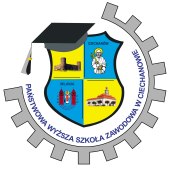 KAG.262.20.2019                                                                                 Załącznik nr 2 do SIWZ                                                                                 ..........................................					  pieczęć firmowa Wykonawcy                                                                                              FORMULARZ  OFERTOWY Dane Wykonawcy:Pełna nazwa Wykonawcy/Wykonawców - w przypadku oferty wspólnej:…………………......................................................................................................................................................................................................................................................................................Adres siedziby Wykonawcy/Wykonawców - w przypadku oferty wspólnej:……………………………………………………………………………………………………REGON: ……………………..…….………. NIP: ……………………………………………. Adres siedziby Wykonawcy (kod, miejscowość, województwo, ulica, nr domu, nr lokalu):........................................................................................................................................................... ...........................................................................................................................................................
Adres do korespondencji (jeżeli jest inny niż adres siedziby): ........................................................................................................................................................... ........................................................................................................................................................... tel. ....................................      fax .......................... e- mail: …….………..…................................Powyższy numer faksu i adres poczty elektronicznej posłużą do przekazywania informacji w postępowaniu przetargowym (w tym do przekazywania zawiadomienia o wyborze oferty).Osoba upoważniona do kontaktów: imię i nazwisko ………………………………………….tel. …………………….….  fax ………………….. e-mail: …………….………………………Wykonawca jest z sektora***: małych / średnich przedsiębiorstw – w rozumieniu ustawy z dnia 6 marca 2018 r. Prawo przedsiębiorców (Dz. U. z 2018 r., poz. 646).Wykonawca jest podatnikiem podatku VAT w Polsce*** – tak/nie.Przystępując do postępowania o udzielenie zamówienia publicznego prowadzonego 
w trybie przetargu nieograniczonego przedmiotem, którego jest wykonanie robót budowlanych modernizacji placu manewrowego pn.:„ Utwardzenie placu manewrowego na terenie PWSZ w Ciechanowie, obiekt w Mławie ul. Warszawska 52”. oferujemy wykonanie przedmiotu zamówienia, zgodnie z wymaganiami określonymi w SIWZ nr KAG.262.20.2019 przez Zamawiającego.Oferujemy wykonanie zamówienia:za niżej określoną cenę ryczałtową:CENA BRUTTO: ........................................... zł(słownie:  ...................................................................................................................................), Netto:………………………(słownie:…………………………………………………………)Oferujemy „okres gwarancji”, zgodnie z wymogami zawartymi w Dziale XV  SIWZ:W przypadku nie wypełnienia tabeli w poz. 2 Zamawiający uzna, że Wykonawca udziela gwarancji na podstawowy (minimalny) wymagany okres gwarancji tj. na 36 miesiące.Cena podana w ofercie ma charakter ryczałtowy i obejmuje wszystkie koszty towarzyszące wykonaniu zamówienia, w tym: bezpośredniej robocizny, koszty nabycia materiałów i pracy sprzętu oraz koszty pośrednie i zysku związanych z wykonaniem robót budowlanych będących przedmiotem zamówienia, itp., zgodnie z opisem przedmiotu zamówienia, z uwzględnieniem wszelkich podatków, ceł i innych opłat.Oświadczamy, że akceptujemy określone przez Zamawiającego warunki płatności określone w projekcie umowy – Załącznik nr 6 do SIWZ tj. należność za przedmiot umowy płatna będzie przelewem na rachunek bankowy Wykonawcy podany na fakturze, w ciągu 21 dni od daty otrzymania prawidłowo wystawionej faktury oraz podpisanego protokołu odbioru dotyczącego wykonania części lub całości przedmiotu umowy oraz przedstawieniu dowodu zapłaty wymagalnego wynagrodzenia Podwykonawcy lub dalszemu Podwykonawcy, a także oświadczenia Podwykonawcy lub dalszego Podwykonawcy, że otrzymał wynagrodzenie za poprzednią część robót. Oświadczamy, że zapoznaliśmy się ze Specyfikacją Istotnych Warunków Zamówienia 
oraz Szczegółowym opisem przedmiotu zamówienia i uznajemy się za związanymi określonymi w SIWZ postanowieniami, zasadami postępowania i terminami i nie wnosimy do niej żadnych zastrzeżeń, nie stwierdziliśmy również żadnych błędów, sprzeczności lub braków, które mogą wpłynąć na należyte wykonanie przedmiotu zamówienia oraz zdobyliśmy konieczne informacje do przygotowania oferty.Oświadczamy, że projekt Umowy został przez nas zaakceptowany i zobowiązujemy się w przypadku wyboru naszej oferty do zawarcia umowy na warunkach określonych w Specyfikacji Istotnych Warunków Zamówienia, w miejscu i terminie wyznaczonym przez Zamawiającego.Oświadczamy, że uważamy się za związanych niniejszą ofertą przez okres 30 dni, uwzględniając, że termin składania ofert jest pierwszym dniem biegu terminu związania ofertą.Oświadczamy, że wypełniliśmy obowiązki informacyjne przewidziane w art. 13 lub art. 14 RODO wobec osób fizycznych, od których dane osobowe bezpośrednio lub pośrednio pozyskaliśmy w celu ubiegania się o udzielenie zamówienia publicznego w niniejszym postępowaniu.****Oświadczamy, że:□ przedmiot zamówienia wykonamy sami w całości*□ wykonanie przedmiotu zamówienia zamierzamy powierzyć Podwykonawcom w części/całości*Informacja dotycząca powstania obowiązku podatkowego. Składając ofertę na zamówienie informujemy, że wybór oferty będzie/nie będzie***/1)  prowadził do powstania u Zamawiającego obowiązku podatkowego.     1) - tzw. „odwrócony VAT” oznacza, że Zamawiający zobowiązany jest do rozliczenia podatku od towarów i usług. Wykaz towarów, do których stosuje się tzw. „odwrócony VAT” określa załącznik nr 11 do ustawy z dnia 11 marca 2004r. o podatku od towarów i usług (t.j. Dz. U. z 2016 poz. 710 z późn. zm.).Nazwa rodzaj towaru lub usługi, których dostawa lub świadczenie będzie prowadzić do powstania obowiązku podatkowego**...........................................………………………………………………………………………Wartość towaru lub usługi, których dostawa lub świadczenie będzie prowadzić do powstania obowiązku podatkowego, bez kwoty podatku**……………………………...……………………………………………………………………Stawka podatku ........ %UWAGA: Brak informacji w ww. zakresie oznacza, że złożona oferta nie będzie prowadziła 
do powstania u Zamawiającego obowiązku podatkowego.Zgodnie z art. 8 ust. 3 ustawy Pzp, zastrzegam, iż wymienione niżej dokumenty, składające się na ofertę w części ….. zamówienia, zawarte na stronach ….…….. stanowią tajemnicę przedsiębiorstwa w rozumieniu art. 11 ust. 4 ustawy o zwalczaniu nieuczciwej konkurencji (Dz. U. z 2015 r., poz. 184 z późn. zm.) i nie mogą być ogólnie udostępnione.Zastrzeżone informacje stanowią tajemnicę przedsiębiorstwa  w rozumieniu przepisów 
o zwalczaniu nieuczciwej konkurencji, ze względu na następujące okoliczności:.............................................................................................................................................................................................................................................................................................................Do oferty załączmy następujące dokumenty:....................................................................................................................................................................................................................................................................................................................................................................................................................................................................................................................................................................................Informacja dla Wykonawcy:Formularz oferty musi być podpisany przez osobę lub osoby uprawnione do reprezentowania firmy i przedłożony wraz z dokumentem/ami potwierdzającymi prawo do reprezentacji Wykonawcy przez osobę podpisującą ofertę.*)  zaznaczyć właściwe**) wpisać zakres***) niepotrzebne skreślić****) W przypadku gdy wykonawca nie przekazuje danych osobowych innych niż bezpośrednio jego dotyczących lub zachodzi wyłączenie stosowania obowiązku informacyjnego, stosownie do art. 13 ust. 4 lub art. 14 ust. 5 RODO treści oświadczenia wykonawca nie składa (usunięcie treści oświadczenia np. przez jego wykreślenie).L.p.Okres gwarancjiIlość miesięcy1.Podstawowy (minimalny) wymagany przez Zamawiającego okres gwarancji:36 miesiące2.Okres gwarancji (zaoferowany przez wykonawcę ponad wymagane min. 36 miesiące):l.p.Pełna nazwa firmy, adres, a także w zależności od podmiotu: NIP/PESEL, KRS/CEiDGNazwa części/całości zamówienia oraz zakres**miejscowość, dataczytelny podpis osoby/osób upoważnionych do podpisania niniejszej oferty w imieniu Wykonawcy